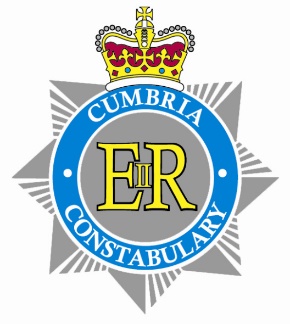 THE POLICE AND CRIME COMMISSIONER FOR CUMBRIA 
SUPPLIER DETAILS FORM The form must be completed electronically using block capitals.No email address will result in no payment remittances being issued.Please check that your details are correct, sign the declaration and return this form via e-mail to: HQSTORES@cumbria.police.ukORGANISATION DETAILSORGANISATION DETAILSSupplier NameParent Company (if applicable)Company Registration NoVAT Registration No
(If exempt please state why)Police and Crime Commissioner Customer Account NoADDRESS FOR PURCHASE ORDERSADDRESS FOR PURCHASE ORDERSSupplier Postal AddressCityCountyPostcodeCountryAddresseeTelephone NoEmail Address(mandatory)ADDRESS FOR REMITTANCE ADVICEADDRESS FOR REMITTANCE ADVICEAddressCityCountyPostcodeCountryAddresseeTelephone NoEmail Address(mandatory)KEY ACCOUNT CONTACTKEY ACCOUNT CONTACTKEY ACCOUNT CONTACTKEY ACCOUNT CONTACTFirst NameLast NameTelephone NoMobileEmail AddressBUSINESS CLASSIFICATION BUSINESS CLASSIFICATION BUSINESS CLASSIFICATION DescriptionCriteriaY / NAre you a Small – Medium Enterprise (SME)? Fewer than 250 persons employedPLEASE STATE YOUR PAYMENT TERMS e.g. 30 daysPlease note that unless specified otherwise payment terms are 30 days from invoice dateBANKING DETAILSBANKING DETAILSBANKING DETAILSBANKING DETAILSBank NameBank Branch Name & AddressAccount NameSort CodeAccount NoBuilding Society Roll No (if applicable)Building Society Roll No (if applicable)INSURANCE COVER (please self-certify by confirming the amount)INSURANCE COVER (please self-certify by confirming the amount)Employer’s (Compulsory) Liability InsurancePublic Liability InsuranceProfessional Indemnity InsuranceProduct Liability Insurance*It is a legal requirement that all companies hold Employer’s (Compulsory) Liability Insurance of £5 million as a minimum.  Please note this requirement is not applicable to Sole Traders.*It is a legal requirement that all companies hold Employer’s (Compulsory) Liability Insurance of £5 million as a minimum.  Please note this requirement is not applicable to Sole Traders.PLEASE DESCRIBE THE NATURE OF THE GOODS / SERVICES TO BE PROVIDED / SUPPLIEDI CONFIRM THAT THE DETAILS THAT I HAVE SUPPLIED ARE CORRECTI CONFIRM THAT THE DETAILS THAT I HAVE SUPPLIED ARE CORRECTName (please print)Position (please print)Signature (must be completed)Please provide an electronic or wet signature. Where a wet signature is provided please scan the form to return via email. Typed signatures will not be accepted. DateINTERNAL OFFICE USE ONLY(To be completed by the person requesting the supplier be approved)INTERNAL OFFICE USE ONLY(To be completed by the person requesting the supplier be approved)Name PositionDepartment